The 4 Elements of Success:Performing and Playing Listening and Evaluating Understanding and Exploring Create and Compose Please write the initials of each child next to each objective to show what level they are working at for each objective. This is the same for the end points. Daffodil Service!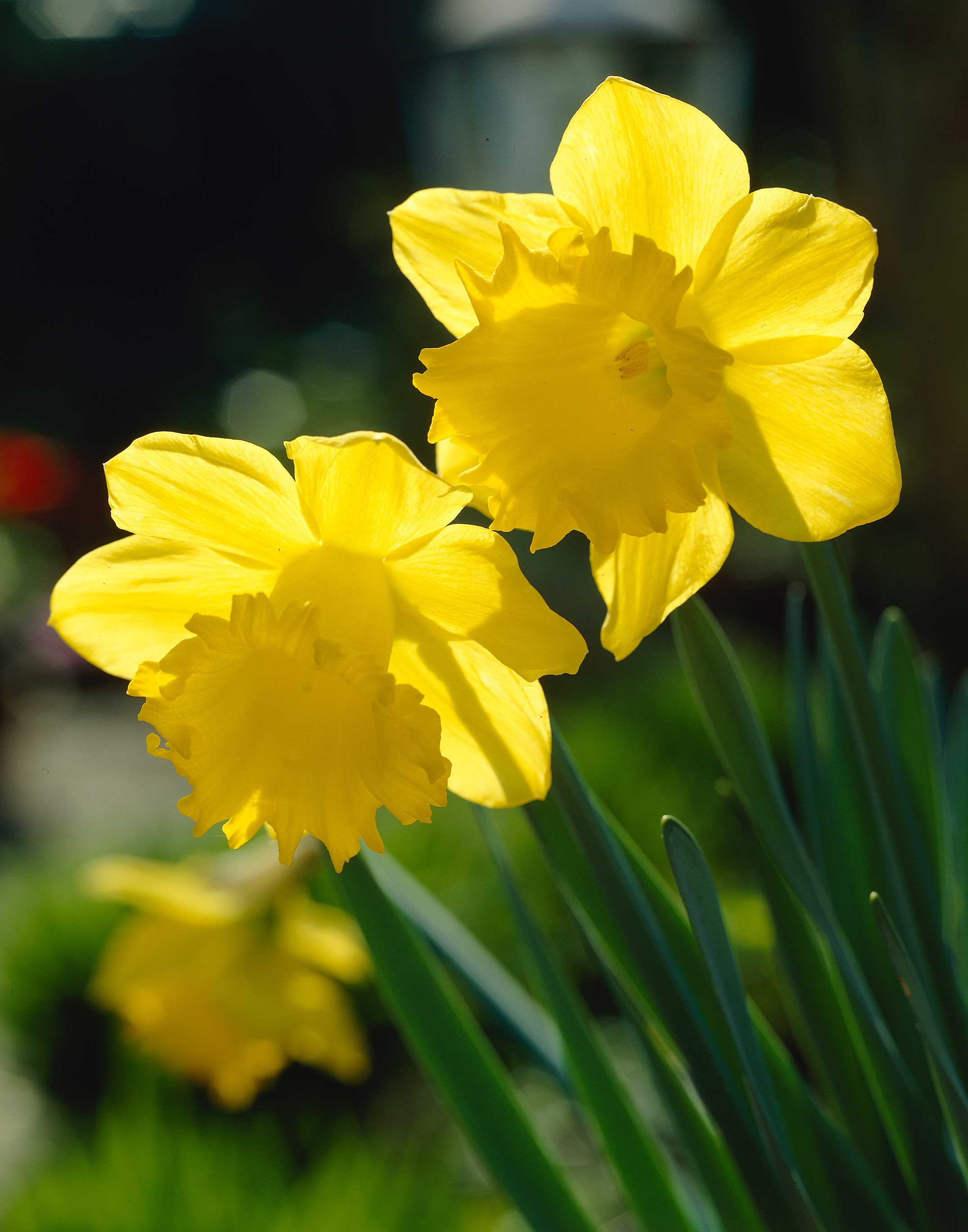 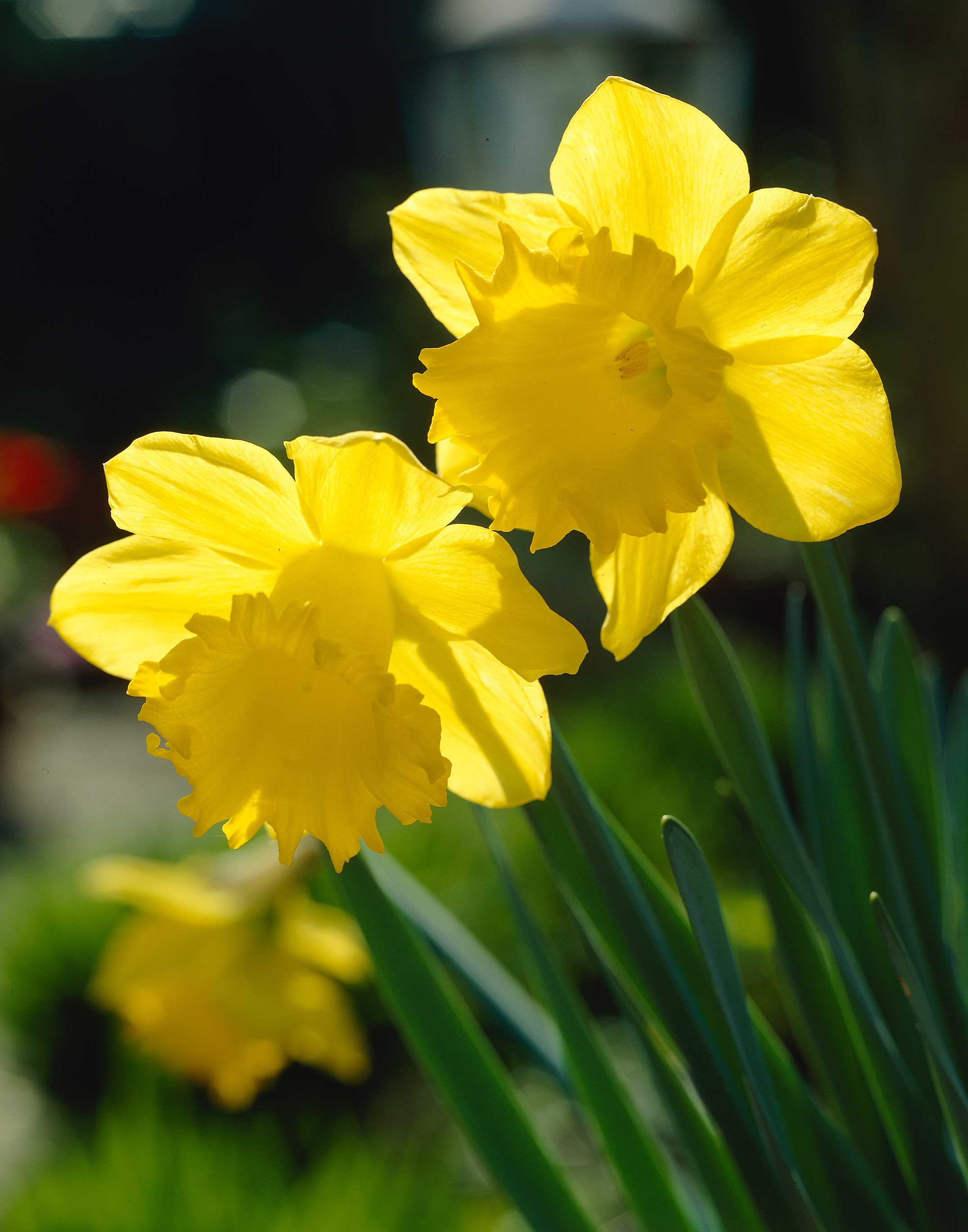 Spring 1 Year 6Assessment Write the initials of the child next to each objective to show the level that they are working at.Assessment Write the initials of the child next to each objective to show the level that they are working at.Assessment Write the initials of the child next to each objective to show the level that they are working at.Can I…Working TowardsExpected Exceeding Sing or play expressively and creatively in unison and canon to an audience Listen to and follow the lead of a conductor and make improvements based on thisTo know and understand how to play my new instrument and what I need to be able to play itWork as a team and give feedback to my band members based on how we sound when playing togetherUse my prior knowledge of using an instrument and adapt this to learning a new instrument End Points – Spring 1AssessmentWrite the initials of each child to show the level that they are working at. AssessmentWrite the initials of each child to show the level that they are working at. AssessmentWrite the initials of each child to show the level that they are working at. Working TowardsExpected Exceeding Can I perform creatively and expressively in unison and canon to an audience?Can I use prior knowledge to learn a new instrument following new keys and notes?Can I listen intently to my band and make suggestions on how to improve our performance?